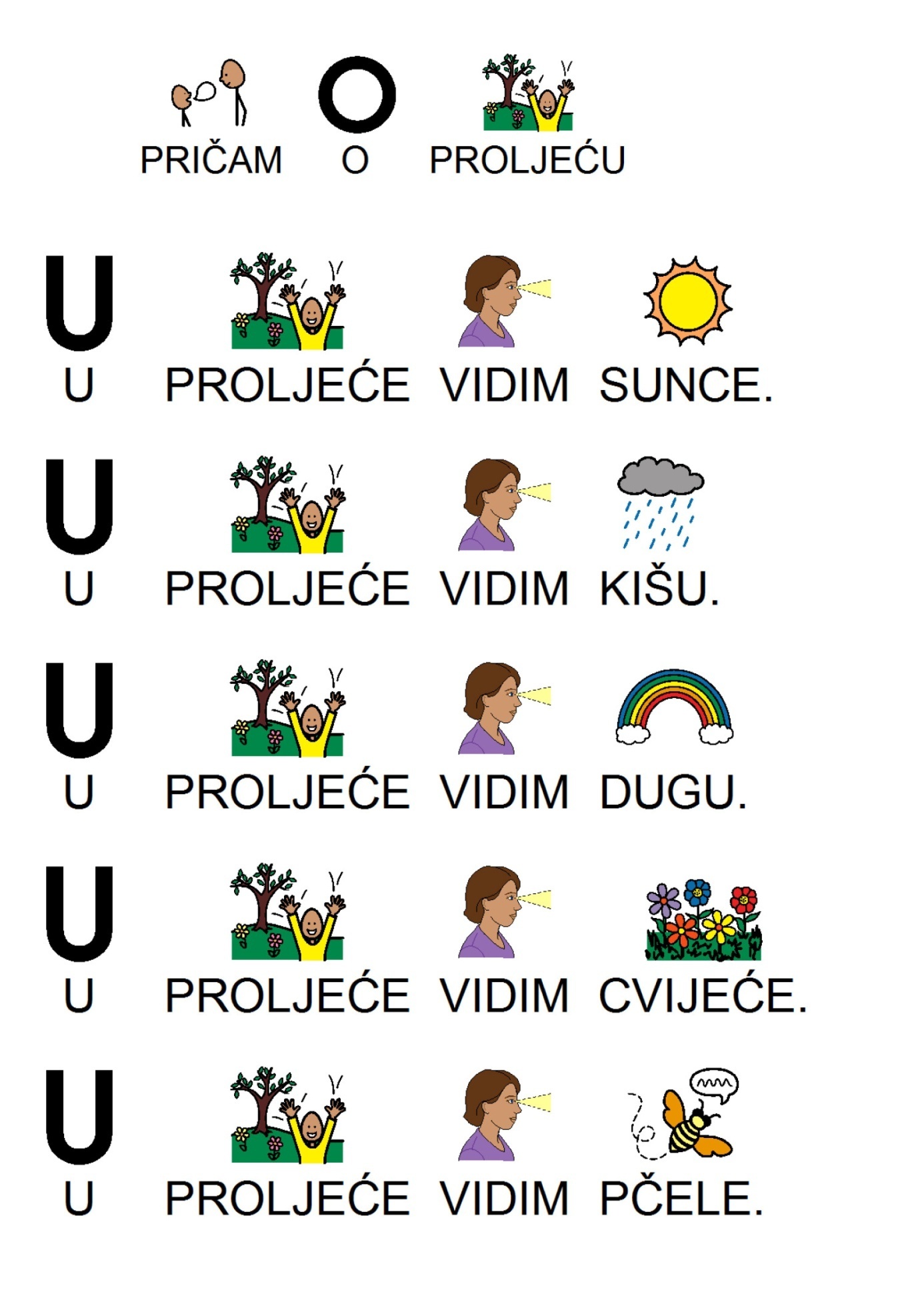 Zadaci: uz pomoć roditelja pročitajte pričuPokušajte svaki red posebnoPoveži sliku i tekstZapamti sliku, kao simbol za pojedini pojamPokušaj samPokaži imenovane slike u pričiPonovi nekoliko puta